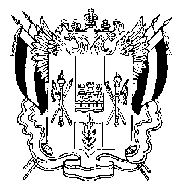 ТЕРРИТОРИАЛЬНАЯ ИЗБИРАТЕЛЬНАЯ КОМИССИЯ ЦЕЛИНСКОГО РАЙОНА РОСТОВСКОЙ ОБЛАСТИПОСТАНОВЛЕНИЕ30 ноября 2017                                                                                                           № 50-4п. ЦелинаО Программе информационно- разъяснительной деятельности Территориальной избирательной комиссии Целинского района Ростовской области на 2018 годРассмотрев проект Программы информационно - разъяснительной деятельности Территориальной избирательной комиссии Целинского района Ростовской области на 2018 год (далее – Программа), в целях обеспечения гарантий прав граждан Российской Федерации на получение информации о выборах, реализации мероприятий, связанных с подготовкой и проведением выборов на основании статьи 26 и статьи 45 Федерального закона от 12.06.2002 №67-ФЗ «Об основных гарантиях избирательных прав и права на участие в референдуме граждан Российской Федерации»,Территориальная избирательная комиссия Целинского района Ростовской области ПОСТАНОВЛЯЕТ:	1. Утвердить Программу информационно - разъяснительной деятельности Территориальной избирательной комиссии Целинского района Ростовской области на 2018 год согласно приложению.	2. В течение отчетного периода разрешить председателю Территориальной избирательной комиссии Целинского района Ростовской области изменять установленные сроки выполнения мероприятий, либо исключать мероприятие из Программы с последующим уведомлением об этом членов Территориальной избирательной комиссии Целинского района Ростовской области с правом решающего голоса.3. Разместить настоящее постановление на официальном сайте Территориальной избирательной комиссии Целинского района Ростовской области в информационно – телекоммуникационной сети «Интернет».4. Контроль за исполнением настоящего постановления возложить на заместителя председателя Территориальной избирательной комиссии Целинского района Ростовской области С.В. Попову.Председатель комиссии                                                                                Е.П. ГорбуновСекретарь комиссии                                                                                      Л.Д. СычеваПриложениек постановлению Территориальной избирательнойкомиссии Целинского района Ростовской областиот 30 ноября 2017г. № 50-4Программаинформационно-разъяснительной деятельности Территориальной избирательной комиссии Целинского района Ростовской области на 2018 год1. Общие положенияПодготовка и проведение выборов предполагает осуществление комплекса информационно - разъяснительных мероприятий для различных категорий участников выборов. Программа представляет собой связанный по целям, задачам, ресурсам и срокам исполнения комплекс информационных, разъяснительных, организационных и иных мероприятий, которые должны обеспечить эффективное проведение избирательной кампании с учетом возможностей и социально-экономической и политической ситуации на территории муниципального образования «Целинский район» (далее – Целинский район).2. Цели и задачи ПрограммыЦели и задачи Программы определены в соответствии с федеральным законом от 12.06.2002 №67-ФЗ «Об основных гарантиях избирательных прав и права на участие в референдуме граждан Российской Федерации» и Областным законом Ростовской области от 12.05.2016 №525-ЗС «О выборах и референдумах в Ростовской области», другими нормативными правовыми актами и документами.Опыт прошедших федеральных и муниципальных избирательных кампаний показывает, что активность избирателей на территории Целинского района находится на достаточном уровне и является выше средне - областной активности избирателей.Для поддержания на достаточном уровне активности избирателей Целинского района основными целями Программы являются:создание условий для эффективной реализации избирательных прав граждан, а также принципов свободных и открытых выборов;обеспечение открытости и гласности при проведении выборов;формирование позитивного отношения в обществе к избирательной системе Российской Федерации, повышение доверия к деятельности организаторов выборов;повышение электорально - правовой культуры избирателей, организаторов выборов, представителей политических партий, общественных объединений, иных участников избирательного процесса;- повышение уровня активного участия избирателей в избирательных кампаниях.Предусмотренные Программой мероприятия предположительно должны способствовать привлечению избирателей к участию в голосовании, повышению информационной открытости избирательных комиссий, повышению эффективности их взаимодействия с избирателями, политическими партиями, общественными объединениями, средствами массовой информации и иными участниками выборов.В состав целевой аудитории Программы входят избиратели, уполномоченные представители кандидатов, представители политических партий, члены избирательных комиссий, представители государственных органов, органов местного самоуправления, в обязанности которых входит оказание содействия избирательным комиссиям в организации выборов, представители средств массовой информации.Общим итогом информационно - разъяснительной деятельности предполагается усиление позитивного представления избирателей о выборах, обеспечивающих реализацию народного волеизъявления, повышение активности избирателей на выборах. 3. Основные направления ПрограммыМероприятия Программы распределены по двум основным разделам:1. Организационно-методические мероприятияВ рамках данного направления планируется проведение серии организационных и информационно-разъяснительных мероприятий для различных категорий участников избирательного процесса в форме семинаров, совещаний, заседаний «круглых столов», выставок и других мероприятий. Отдельное внимание уделяется обучению организаторов выборов и других участников избирательного процесса. 	2. Использование наружных средств информирования, средств массовой информации, современных информационных технологий для информирования избирателей.В рамках данного раздела, внимание уделяется изготовлению и распространению информационно-разъяснительных материалов.Ряд мероприятий связан с использованием для информирования избирателей современных информационных технологий, в частности информационно-телекоммуникационной сети общего пользования Интернет для размещения информации о ходе подготовки и проведения выборов (в частности, путем регулярного наполнения специальных разделов на официальном сайте Территориальной избирательной комиссии Целинского района Ростовской области в информационно – телекоммуникационной сети «Интернет»). 4. Механизм реализации и финансирование ПрограммыРеализация Программы начинается со дня ее утверждения Территориальной избирательной комиссией Целинского района Ростовской области и заканчивается после официального объявления общих итогов выборов.Механизм реализации Программы основывается на планировании и координации выполнения ее мероприятий. Координатором и главным исполнителем Программы является Территориальная избирательная комиссия Целинского района Ростовской области.Программа предусматривает проведение серии мероприятий при активном участии участковых избирательных комиссий Целинского района Ростовской области, Молодежной избирательной комиссии при Территориальной избирательной комиссии Целинского района Ростовской области, Администрации Целинского района, отделов культуры и образования Администрации Целинского района, муниципальных бюджетных общеобразовательных учреждений Целинского района (далее – МБОУ Целинского района), муниципальных бюджетных дошкольных образовательных учреждений Целинского района (далее – МБДОУ Целинского района), муниципального бюджетного учреждения культуры (далее – МБУК) «Межпоселенческая центральная библиотека», подразделений МБУК Целинского района «Межпоселенческая центральная библиотека», муниципального бюджетного образовательного учреждения дополнительного образования «Центр внешкольной работы», муниципальных бюджетных учреждений культуры Целинского района (далее – МБУК Целинского района) «Дома культуры», муниципального бюджетного учреждения (далее – МБУ) «Центр социального обслуживания граждан пожилого возраста и инвалидов», Государственного учреждения Управление пенсионного фонда России, муниципального бюджетного учреждения здравоохранения (далее – МБУЗ) «Центральная районная больница» Целинского района Ростовской области, органов местного самоуправления сельских поселений Целинского района Ростовской области Собрания депутатов Целинского района, представительных органов местного самоуправления сельских поселений Целинского района Ростовской области, местных отделений политических партий, общественных объединений и организаций (в том числе молодежных), молодежного совета при Главе Администрации Целинского района, Муниципального унитарного предприятия Целинского района Ростовской области телерадиовещательная компания «Дельта».План мероприятийинформационно - разъяснительной деятельности Территориальной избирательной комиссии Целинского района Ростовской областив 2018 году.№п/пНаименованиеподраздела, мероприятияСрок(период) исполнения, периодичностьОтветственныйисполнитель1234I. Информирование избирателейI. Информирование избирателейI. Информирование избирателейI. Информирование избирателей1. Использование наружных средств информирования1. Использование наружных средств информирования1. Использование наружных средств информирования1. Использование наружных средств информирования1.1Размещение печатной информационной продукции Избирательной комиссии Ростовской области (далее – ИКРО) на территории муниципального образования «Целинский район» (далее – Целинский район): тематические плакаты;плакаты, размещение которых установлено избирательным законодательством и др.В период избирательных кампаний 2018 годаТерриториальная избирательная комиссия Целинского района Ростовской области (далее – ТИК Целинского района), участковые избирательные комиссии Целинского района Ростовской области (далее – УИК Целинского района)2. Информирование избирателей через электронные средства массовой информации и с использованием современных информационных технологий2. Информирование избирателей через электронные средства массовой информации и с использованием современных информационных технологий2. Информирование избирателей через электронные средства массовой информации и с использованием современных информационных технологий2. Информирование избирателей через электронные средства массовой информации и с использованием современных информационных технологий2.1Регулярное информационное наполнение специальных разделов на web-странице Территориальной избирательной комиссии Целинского района Ростовской области (далее – ТИК Целинского района)В течение всего периода (не реже 1 раза в неделю) ТИК Целинского района, Молодежная избирательная комиссия при Территориальной избирательной комиссии Целинского района Ростовской области (далее – МИК Целинского района)2.2Информирование представителями ТИК Целинского района и участковых избирательных комиссий Целинского района Ростовской области (далее – УИК Целинского района) граждан о мероприятиях информационно-разъяснительной деятельности избирательных комиссий в ходе подготовки и проведения выборовВ течение всего периода (по мере необходимости)ТИК Целинского района, УИК Целинского района2.3Регулярное информирование избирателей через социальные сети (страница ТИК Целинского района «Вконтакте»).В течение всего периода (не реже 1 раза в неделю)ТИК Целинского района, МИК Целинского района3. Информирование избирателей через печатные средства массовой информации3. Информирование избирателей через печатные средства массовой информации3. Информирование избирателей через печатные средства массовой информации3. Информирование избирателей через печатные средства массовой информации3.1Взаимодействие с муниципальным унитарным предприятием Целинского района Ростовской области телерадиовещательная компания «Дельта» (местный телеканал Дельта, газета «Целинские ведомости»).В течение всего периодаТИК Целинского района3.2Распространение журнала «Ваш выбор»В течение всего периода (по мере необходимости)ТИК Целинского района, МИК Целинского района3.3.Распространение информационно – методического пособия ИКРОВ течение всего периода (по мере необходимости)ТИК Целинского района,МИК Целинского района II. Организационно - методические мероприятияII. Организационно - методические мероприятияII. Организационно - методические мероприятияII. Организационно - методические мероприятия1. Проведение социологических и мониторинговых исследований по вопросам, связанным с подготовкой и проведением выборов1. Проведение социологических и мониторинговых исследований по вопросам, связанным с подготовкой и проведением выборов1. Проведение социологических и мониторинговых исследований по вопросам, связанным с подготовкой и проведением выборов1. Проведение социологических и мониторинговых исследований по вопросам, связанным с подготовкой и проведением выборов1.1.Участие в проведении анкетирования по оценке уровня  информированности граждан Российской Федерации о предстоящих выборахВ течение всего периода (по мере необходимости)ТИК Целинского района2. Информационно-разъяснительные и просветительские мероприятия для различных категорий участников избирательного процесса2. Информационно-разъяснительные и просветительские мероприятия для различных категорий участников избирательного процесса2. Информационно-разъяснительные и просветительские мероприятия для различных категорий участников избирательного процесса2. Информационно-разъяснительные и просветительские мероприятия для различных категорий участников избирательного процесса2.1Распространение методических и рекомендательных материалов для участковых избирательных комиссий по вопросам информирования участников избирательного процесса по вопросам выборного законодательства По мере поступления (по мере необходимости)ТИК Целинского района 2.2Распространение справочных, методических, информационных и иных материалов по избирательным кампаниям 2018 годаВ период избирательных кампаний 2018 годаТИК Целинского района2.3Распространение информационных материалов молодым и будущим избирателям по вопросам выборов различного уровня.По мере поступления из вышестоящих избирательных комиссийТИК Целинского района,УИК Целинского района,МИК Целинского района 2.4Участие в проведении просветительских акций, направленных на повышение правовой культуры и политической грамотности избирателей, проводимых Избирательной комиссией Ростовской областиВ соответствии с планом ИКРО в течение всего периодаТИК Целинского района,УИК Целинского района,МИК Целинского района, Администрация Целинского района, отдел образования Администрации Целинского района, МБОУ Целинского района, МБДОУ Целинского района, МБОУ дополнительного образования «Центр внешкольной работы», муниципальное бюджетное учреждение культуры Целинского района «Межпоселенческая центральная библиотека» (далее – МБУК Целинского района «Межпоселенческая центральная библиотека»), подразделения МБУК Целинского района «Межпоселенческая центральная библиотека»2.5Организация работы информационных центров Весь периодТИК Целинского района, МБУК Целинского района «Межпоселенческая центральная библиотека», подразделения МБУК Целинского района «Межпоселенческая центральная библиотека»2.6Организация просветительских встреч с различными категориями избирателей: с молодежью, ветеранами Великой Отечественной войны, тружениками тыла, избирателями с ограниченными физическими возможностями и др.Весь периодТИК Целинского района,МБОУ Целинского района,  Целинского района, МБУ «Центр социального обслуживания граждан пожилого возраста и инвалидов», МБУК Целинского района Межпоселенческая центральная библиотека», подразделения МБУК Целинского района «Межпоселенческая центральная библиотека»2.7Информирование избирателей Целинского района о работе «горячей информационной линии» телефонной связи В период избирательных кампаний 2018 годаТИК Целинского района2.8Размещение выставки «Демократия и выборы на Дону: история и современность» в общеобразовательных учреждениях, библиотеках, и т.д.Весь периодТИК Целинского района, муниципальные общеобразовательные учреждения Целинского района (далее - МБОУ Целинского района),МБУК Целинского района «Межпоселенческая центральная библиотека», подразделения МБУК Целинского района «Межпоселенческая центральная библиотека»2.9Участие в проведении совещаний с представителями органов территориального общественного самоуправления, учреждений, организаций, предприятий Целинского района и др.Весь период ТИК Целинского района, Администрация Целинского района, органы местного самоуправления сельских поселений Целинского района Ростовской области2.10Участие в проведении круглых столов с представителями общественных организаций, политических партий, национальных диаспор.Весь периодТИК Целинского района, Администрация Целинского района, органы местного самоуправления сельских поселений Целинского района. Собрание депутатов Целинского района. представительные органы местного самоуправления сельских поселений Целинского района2.11Участие в проведении совещания с представителями общественных организаций инвалидов и социальных служб Целинского районаВесь периодТИК Целинского района, Администрация Целинского района, Управление социальной защиты населения Целинского района, МБУ «Центр социального обслуживания граждан пожилого возраста и инвалидов», Государственное учреждение Управление пенсионного фонда России, МБУЗ «Центральная районная больница» Целинского района Ростовской области3. Конкурсные мероприятия3. Конкурсные мероприятия3. Конкурсные мероприятия3. Конкурсные мероприятия3.1Организация и проведение районного этапа конкурса Знаток Конституции Российской Федерации и избирательного праваОдин раз в годТИК Целинского района, Администрация Целинского района, отдел образования Администрации Целинского района, МБОУ Целинского района, МБДОУ Целинского района, МБОУ дополнительного образования «Центр внешкольной работы», МБУК Целинского района «Межпоселенческая центральная библиотека», подразделения МБУК Целинского района «Межпоселенческая центральная библиотека»3.2Организация и проведение районного этапа конкурса сочинений школьников «Если бы Президентом (Губернатором, депутатом…) выбрали меня…»Один раз в годТИК Целинского района, Администрация Целинского района, отдел образования Администрации Целинского района, МБОУ Целинского района, МБДОУ Целинского района. МБОУ дополнительного образования «Центр внешкольной работы, МБУК Целинского района «Межпоселенческая центральная библиотека», подразделения МБУК Целинского района «Межпоселенческая центральная библиотека»3.3Участие в конкурсе среди Территориальных избирательных комиссий Ростовской области на лучшую организацию работы в области информационно - разъяснительной деятельности В течение всего периодаТИК Целинского района3.5Организация и проведение районных этапов областных конкурсов, направленных на повышение правовой культуры молодых, будущих избирателей, организуемых Избирательной комиссией Ростовской областиВ течение всего периодаТИК Целинского района, МИК Целинского района, Администрация Целинского района, отдел образования и отдел культуры Администрации Целинского района, МБОУ Целинского района, МБДОУ Целинского района, МБУК Целинского района, МБОУ дополнительного образования «Центр внешкольной работы, МБУК Целинского района «Межпоселенческая центральная библиотека», подразделения МБУК Целинского района «Межпоселенческая центральная библиотека»3.6Проведение флэш-мобов на выборную тематикуВ период избирательной кампанииТИК Целинского района, МИК Целинского района, Администрация Целинского района, отдел образования и отдел культуры Администрации Целинского района, МБОУ Целинского района, МБУК Целинского района, Совет молодежи при Главе Администрации Целинского района4.Обучение организаторов выборов и других участников избирательного процесса4.Обучение организаторов выборов и других участников избирательного процесса4.Обучение организаторов выборов и других участников избирательного процесса4.Обучение организаторов выборов и других участников избирательного процесса4.1Проведение обучающего семинара для представителей политических партий, иных общественных объединений из числа резерва для назначения в состав участковых избирательных комиссийВ течение всего периода (в соответствии с планом совместной работы)ТИК Целинского района4.2Проведение обучения членов ТИК Целинского районаВ течение всего периода (в соответствии с программой)ТИК Целинского района4.3Проведение обучения руководителей участковых избирательных комиссий Целинского района (далее – УИК)В течение всего периода (в соответствии с программой)ТИК Целинского района4.4Проведение обучения членов УИКВ течение всего периода (в соответствии с программой)ТИК Целинского района4.5Проведение тестирования по окончанию обучения каждой категории обучающихся членов ТИК и УИКВ соответствии с программой, по окончанию обученияТИК Целинского района4.6Организация обучения руководителей, членов УИК, составов резерва УИК на базе Областного учебного центраВ соответствии с планом Избирательной комиссии Ростовской области ТИК Целинского района